Дата проведения: 18.05.2020 г.Дисциплина: Русский язык Тема урока: Знаки препинания в сложных предложениях с разными видами связи Преподаватель: Колмакова В.В. Аудиторная работа Работа с учебником.  - §176-177(с. 376-378) – изучить теоретический материал.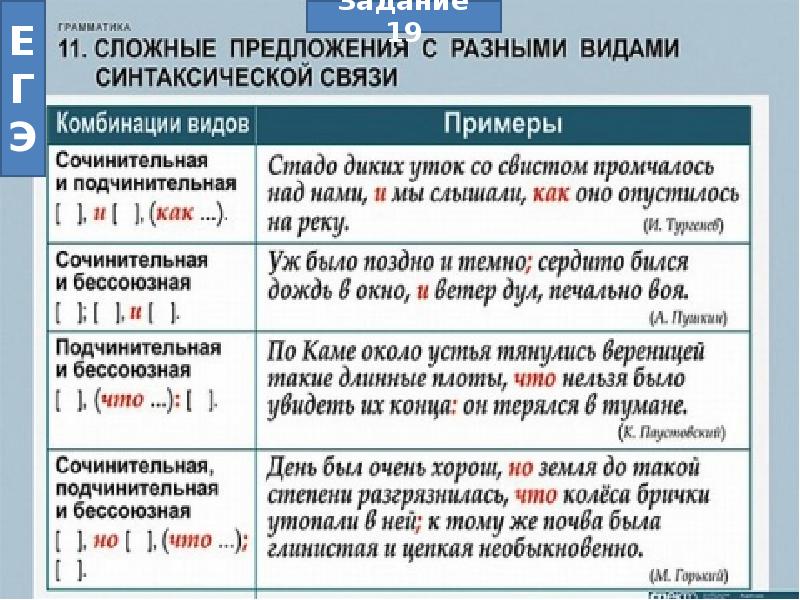 - Упр. 797– письменно. Составить схемы предложений. - Упр. 799– письменно. Объясните постаноку знаков препинания в предложении.- §178(с. 380) –записать порядок разбора в тетрадь. Домашнее задание§176-177(с. 376-378) - выучить.  Упр.804 (письменно). Письменно ответить на первый  вопрос с приведением примеров предложений. – с.382